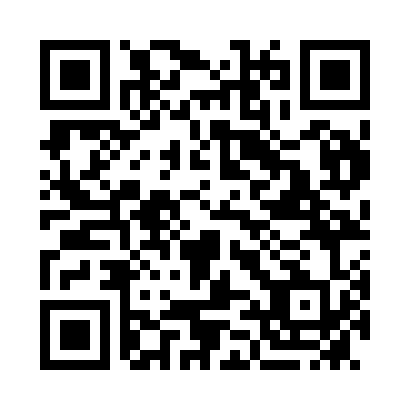 Prayer times for Elizabeth, AustraliaMon 1 Apr 2024 - Tue 30 Apr 2024High Latitude Method: NonePrayer Calculation Method: Muslim World LeagueAsar Calculation Method: ShafiPrayer times provided by https://www.salahtimes.comDateDayFajrSunriseDhuhrAsrMaghribIsha1Mon6:047:281:194:397:108:292Tue6:057:291:194:387:088:273Wed6:067:291:194:377:078:264Thu6:077:301:184:367:068:255Fri6:077:311:184:357:048:236Sat6:087:321:184:347:038:227Sun5:096:3312:173:336:027:218Mon5:106:3312:173:326:007:199Tue5:106:3412:173:315:597:1810Wed5:116:3512:173:305:587:1711Thu5:126:3612:163:295:567:1512Fri5:136:3612:163:285:557:1413Sat5:136:3712:163:275:547:1314Sun5:146:3812:163:265:537:1215Mon5:156:3912:153:255:517:1116Tue5:156:4012:153:245:507:0917Wed5:166:4012:153:235:497:0818Thu5:176:4112:153:225:487:0719Fri5:186:4212:143:215:467:0620Sat5:186:4312:143:205:457:0521Sun5:196:4312:143:195:447:0422Mon5:206:4412:143:195:437:0323Tue5:206:4512:143:185:427:0224Wed5:216:4612:133:175:417:0125Thu5:226:4712:133:165:397:0026Fri5:226:4712:133:155:386:5927Sat5:236:4812:133:145:376:5828Sun5:246:4912:133:135:366:5729Mon5:246:5012:133:125:356:5630Tue5:256:5112:133:125:346:55